Publicado en  el 27/01/2017 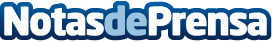 Hallan cómo mejorar el sabor de los tomates comercialesSe trata de una investigación internacional con la colaboración del Consejo Superior de Investigaciones CientíficasDatos de contacto:Nota de prensa publicada en: https://www.notasdeprensa.es/hallan-como-mejorar-el-sabor-de-los-tomates Categorias: Industria Alimentaria Otras ciencias http://www.notasdeprensa.es